Анализ работы библиотеки МКОУСОШ с.Црауза 2018-2019 учебный год.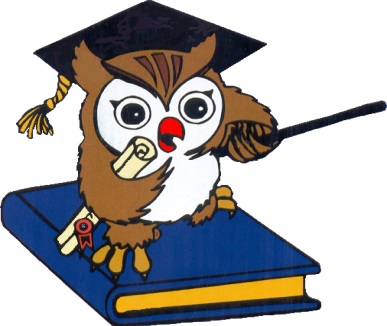 Библиотекарь:Халлаева Марина Георгиевна         Школьная библиотека в течение учебного года прививала у учащихся потребность в постоянном самообразовании, воспитывала ответственность, уделяла внимание пропаганде литературы в помощь школьным программам. А также развивала и поддерживала в детях привычку и радость чтения и учения, потребность пользоваться библиотекой в течение всего учебного периода.ЦЕЛИ:1.Формирование фондов;2.Обслуживание пользователей;3.Повышение квалификации;4.Пополнение материально-технической базы. ЗАДАЧИ:5.Обеспечение учебно-воспитательного процесса и самообразования путем библиотечного и информационно- библиографического обслуживания учащихся, педагогов.6.Формирование высоко – нравственной, физически здоровой, творчески мыслящей личности способной в дальнейшем участвовать в развитии общества, обладающей прочными знаниями по профильным дисциплинам.7.Формирование у школьников навыков независимого библиотечного пользователя: обучение пользованию книгой и другими носителями информации, поиску, отбору и критической оценке информации.8.Формирование и сохранение духовной культуры, экологической культуры современных школьников.9.Воспитание культурного и гражданского самосознания.10.Организация комплектования фонда и подписки на периодические издания.11.Формирование комфортной библиотечной среды.         Школьная библиотека — это первый информационный центр для наших учащихся. Именно здесь приобретаются навыки самостоятельного поиска, критической оценки полученной информации, сравнения информации, полученной из различных источников: как из традиционных (книги, журналы, газеты), так и из нетрадиционных. Школьная библиотека работает по плану, утвержденному администрацией школы. Основными направлениями деятельности библиотеки являются:  	 -обеспечение учебно-воспитательного процесса и самообразования путем библиотечного информационно-библиографического обслуживания учащихся и педагогов;   -обучение читателей пользованию книгой и другими носителями информации, поиску, отбору и умению оценивать информацию;   -формирование эстетической, экологической культуры и интереса к здоровому образу жизни.        С учащимися проводятся индивидуальная работа, улучшилось дифференцированное обслуживание пользователей библиотеки, идет организация книжного фонда с учетом изменения читательских интересов, обеспечен наиболее полный и быстрый доступ к информационным ресурсам. Как положительный результат работы можно отметить увеличение общего числа читателей. Отрицательные моменты в работе библиотеки складываются на основе недостаточного финансирования, устарения фонда художественной и методической литературы. 	Можно отметить увеличение общего числа читателей, при этом количество посещений и книговыдачи на абонементе и в читательском уголке увеличилось и остается стабильно высоким по сравнению с предыдущим годом. Читательская активность наиболее высокая в начальной школе. Дети 1 ступени обучения являются активными читателями школьной библиотеки; на 2 ступени обучения читательская активность падает  (это самые пассивные читатели библиотеки, особенно ребята из 7,8–х классов); на 3 ступени обучения - в 10-11 классах читательская активность немного  возрастает, некоторые ребята являются активными читателями.Обслуживание читателей      В библиотеке систематически ведется «Дневник работы», в котором учитываются сведения о количестве и составе читателей, об объеме выданных изданий и распределении их по отделам библиотечной классификации; дополнительно в дневник введены графы, характеризующие объем выданных учебников, методической литературы, нетрадиционных носителей информации, посещений и книговыдачи читального зала, посещений библиотечных уроков.Как читают наши дети? По моим наблюдениям ученики младших классов читают больше старших товарищей – они ходят в библиотеку не только за программной литературой, но и берут книги по своей инициативе. Очень любят младшие школьники периодические издания «Ногдзау».Хотя за последнее время наблюдается спад читательской активности, особенно среди детей младшего и среднего звена. Это объясняется тем, что в последнее время библиотека не пополняется художественной литературой для детей, а та, которая есть, устарела и не соответствует спросу читателей, детям же хочется читать новые, интересные, яркие книжки. У старшеклассников же просто остается очень мало времени на досуговое чтение. А когда есть возможность, они выбирают фантастику, любовные романы и детективы. Из периодических изданий чаще предпочитают издания, пестрящие яркими иллюстрациями, зачастую дети просматривают их не читая. Роль библиотеки в пропаганде литературы огромна. Помочь сориентироваться в книжном богатстве, принимать активное участие в школьной жизни - это обязанность школьного библиотекаря. Забота школьной библиотеки заключается в том, чтобы каждый читатель нашел свою книгу, получил необходимый совет, оказался в обстановке, благоприятной для самообразования, самораскрытия личности. Основные формы индивидуального обслуживания: беседа при записи в библиотеку, беседа при выдаче документов,беседа о прочитанноманализ читательских формуляров,       Беседы о прочитанных книгах проходят систематически, особенно с теми детьми, которые плохо читают. Также проводятся рекомендательные беседы при выборе книги, в основном для учащихся начальной школы, чтобы помочь в выборе интересной книги (в зависимости от возраста учащихся, техники чтения, интереса и т.д.). После таких бесед ребята с большим интересом читают и сами обращаются за помощью при выборе книг. Кроме этого все библиотечные мероприятия включают в себя беседы о книгах, обзоры по теме мероприятия. При подготовке библиотечных уроков даются задания по чтению книг по теме урока.Важнейшим направлением деятельности библиотеки является раскрытие фонда через выставки. В библиотеке оформляются разнообразные выставки как к юбилейным и знаменательным датам, так и к различным месячникам. Также имеются постоянно действующие книжные выставки, которые регулярно обновляются вновь поступившей литературой: «Литературный вестник», «Новые поступления», «Не говори с тоской: их нет, но с благодарностью были…». Наиболее значимыми и удачными были циклы выставок к календарным датам: «Новогодний калейдоскоп», «Год космонавтики», «70 лет Великой Отечественной войне», «155 лет со дня рождения К.Л.Хетагурова», « день матери» и т.д.     Подбирая материал к этим выставкам, стараешься рассказать не только историю праздника, сообщить интересные факты, но и предложить литературу с выставки и побеседовать с читателями. Особое внимание уделяется выставкам, посвященным писателям-юбилярам. Читателям предлагается краткая биография писателя, выставляются его книги, проводятся викторины. В этом учебном году читатели познакомились с творчеством: С.А. Есенина, А.П. Чехова, Бунина И.А., Фета А.А., Блока А.А., М.Е. Салтыкова-Щедрина.   	 Сохранение традиций чтения в семье – залог успешного приобщения к чтению детей. Это и определило главную направленность всей работы школьной библиотеки. Практически все мероприятия способствовали развитию интереса к чтению. Вместе с педагогическим коллективом (прежде всего с учителями русского языка и литературы, учителями начальных классов, зав.по воспитательной работе) я использовала разные формы работы по пропаганде книги. Одно из важных мест в этой работе – это массовые мероприятия, т.к. именно на внеурочных мероприятиях происходит живое общение с ребятами. Это обзоры, обсуждения, утренники, викторины, праздники.             Все мероприятия, проводимые библиотекой, были нацелены на литературное, историческое, толерантное просвещение школьников, содействующее патриотическому, нравственному, эстетическому воспитанию и формирующее привлекательный образ книги и чтения.    	В последнее время традиционные формы работы с книгой, такие как устный журнал, читательская конференция, защита читательского формуляра, заменяю новыми, более живыми, интерактивными формами работы: брейн-рингами, КВНами, различными играми, виртуальными путешествиями и т.п.       	Экологическое воспитание школьников так же является одним из направлений работы школьной библиотеки. Работая с книгами о природе и ее защите, всегда видела в них богатый воспитательный и познавательный потенциал.      	Правовое воспитание не маловажное направление в работе школьной библиотеки. Оно нацелено на умение учащихся отстаивать и знать свои права и обязанности, уважать чужие, использовать возможности правовой системы государства. В течение учебного года были проведены: Мультимедийная презентация-викторина: «В гостях у сказки», викторина по «Аленькому цветочку». (посвященная дню рождения писателя Аксакова С.Т.), книжная выставка произведений братьев Гримм, Книжные выставки: «Поэты войны», «Годы, опаленные войной»;«День космонавтики»   	 Нравственное воспитание - это процесс, который способствует формированию нравственных чувств (совести, долга, ответственности, гражданственности, патриотизма), нравственного облика (терпения, милосердия), нравственной позиции, нравственного поведения. Все это мы воспитываем и развиваем с помощью следующих мероприятий:    - «Жизнь стоит того, чтобы жить», «Подросток - подростку о вреде алкоголя», «Курение - основная угроза здоровью», наркомания: проблема и решения (цикл мероприятий с использованием ИКТ)    	Работа с библиотечным фондом ведется в течение все учебного года. Для обеспечения учета при работе с фондом ведется следующая документация:-книга суммарного учета фонда библиотеки;- книга суммарного учёта учебного фонда;-инвентарные книги;-папка «Акты на списание»;- картотека учета учебников; - накладные на учебники по классам;-читательские формуляры.    Фонд расставлен по таблицам ББК. Продолжается работа по составлению электронного каталога школьной библиотеки. Записи в документах производятся своевременно и аккуратно.  Выдача книг на абонементе фиксируется – с 1-го по 11-й класс – в специальных читательских формулярах.     Фонд художественной литературы находится в открытом доступе читателей. Библиотека укомплектована научно-популярной, справочной, отраслевой, художественной литературой для детей:• младшего школьного возраста (1-4 классы);
• среднего школьного возраста (5 - 8 классы);
• старшего школьного возраста (9 - 11 классы);
• периодическими изданиями с учетом современных задач учебно-воспитательного процесса, а также учебниками и учебными пособиями.    Расстановка осуществлена по возрастным группам (1-4 классы; 5-8 классы, 9-11 классы) в соответствии с таблицами ББК для школьных библиотек.     Литература для учащихся 1-4 классов расставлена по тематическим рубрикам: «Сказки», «Стихи», «Интересное о разном», «О растениях и животных». Ценная литература, а также книги, имеющиеся в единственном экземпляре, расставлены на отдельном стеллаже для пользования в читальном зале.     Фонд учебников расположен в библиотеке. Расстановка произведена по классам. По мере поступления новых учебников, продолжала пополняться и редактироваться картотека учебников.    Сделан заказ на новые учебники на 2015-2016 учебный год. В формировании заказа участвовали руководители МО и администрация школы. В целях профилактики сохранности учебников, библиотекарем проводились беседы с читателями-детьми на абонементе, а классными руководителями на классных часах. Систематически проводились рейды по сохранности учебников. В конце учебного года по графику проходит сдача учебников по классам. Подведены итоги движения фонда. Составлены справки по учебно-методическому обеспечению учебного процесса школы.      Оформлены и прошли обработку поступившие книги: поставлены на учет, записаны в КСУ, прошли штемпелевание, занесены в электронный перечень книжного фонда школы. Ведется тетрадь выдачи учебников. Профессиональное развитие работника библиотеки1.Посещение семинаров, участие в конкурсах, присутствие на открытых мероприятиях.2.Совершенствование традиционных и освоение новых библиотечных технологий.3.Самообразование: чтение журналов «Школьная библиотека», «Библиотека», «Библиотека в школе», газеты;4.Взаимодействие с другими библиотеками.     Задачи, над которыми стоит работать в следующем году:1. Активизировать читательскую активность у школьников, находить новые формы приобщения детей к чтению, возможно через электронные издания и Интернет-проекты.2. Пополнять фонд новой художественной и детской литературой, раз в год проводить акцию «Подари книгу школе».3. Продолжить работу над повышением качества и доступности информации, качеством обслуживания пользователей.4. Обучать читателей пользоваться книгой и другими носителями информации, поиску, отбору и умению оценивать информацию; пополнять фонд медиатеки. 5. Формировать эстетическую и экологическую культуру и интерес к здоровому образу жизни. 6. Обновить стенды и вывески, активнее проводить рекламу деятельности библиотеки.